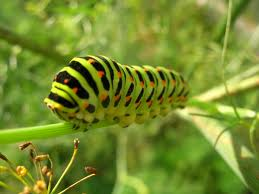 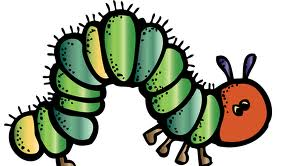 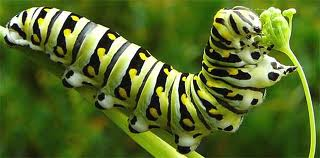 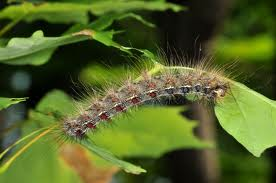 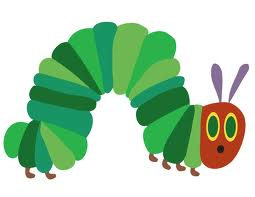 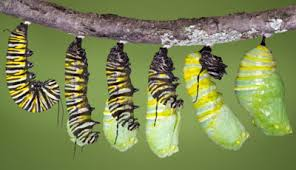 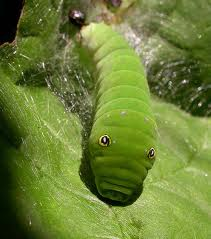 √√vcvvvÇ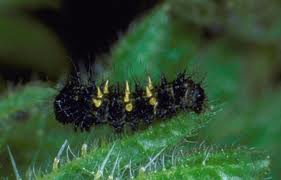 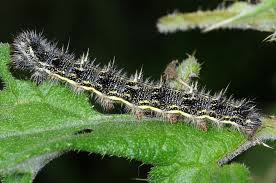 